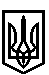 ТРОСТЯНЕЦЬКА СІЛЬСЬКА РАДАСТРИЙСЬКОГО РАЙОНУ ЛЬВІВСЬКОЇ ОБЛАСТІХІІІ сесія VІІІ скликанняР І Ш Е Н Н Я                  2021 року                                 с. Тростянець		                                 ПРОЄКТПро затвердження проєкту землеустрою щодовідведення земельної ділянки для ведення особистого селянського господарства та передачу її у власність Лисейко М.І.в с.  Стільсько.  Розглянувши заяву Лисейко М.І. про затвердження проєкту землеустрою щодо відведення земельної ділянки для ведення особистого селянського господарства в                             с. Стільсько та передачу її у власність, враховуючи висновок постійної комісії сільської ради з питань земельних відносин, будівництва, архітектури, просторового планування, природних ресурсів та екології, відповідно до статей 12, 81, 118, 121, 122, 186  Земельного Кодексу України,  пункту 34 частини першої статті 26 Закону України «Про місцеве самоврядування в Україні»,  сільська радав и р і ш и л а:            1. Затвердити проєкт землеустрою щодо відведення Лисейко Марії Іванівні земельної ділянки ІКН 4623087600:01:001:0158 площею 0,1119 га для ведення особистого селянського господарства в с. Стільсько, ур. «Запотіцьке»            2. Передати безоплатно у приватну власність Лисейко Марії Іванівні земельну ділянку ІКН 4623087600:01:001:0158 площею 0,1119 га для ведення особистого селянського господарства в с. Стільсько, ур. «Запотіцьке»            3. Контроль за виконанням рішення покласти на постійну комісію сільської ради з питань земельних відносин, будівництва, архітектури, просторового планування, природних ресурсів та екології  (голова комісії І Соснило).Сільський голова 						                         Михайло ЦИХУЛЯК